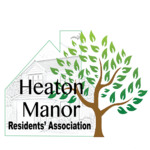 HMRA Annual General Meeting 22.11.22: MinutesAttendees: Jon, Peter, Cathy, Kerrie, Ros, Claire, San Re-Election of Committee MembersThere had been no nominations for the posts of Chair, Secretary, Treasurer and Committee members therefore it was agreed that the existing holders of the posts would continue as follows:Jon: ChairCathy: SecretaryKerrie: TreasurerCommittee Members: Peter, Ros, Yvonne, Claudia Adoption of the Estate by the Council A question was asked at the October meeting of the Heatons and Reddish Ward Committee about the date when the estate would be adopted by the council.  The response can be seen in detail on the separate news item.  In summary, there is still remedial work to be carried out by Bellway around streetlights, hedges etc. before the council will take over.  Those residents affected have been informed by Bellway that the work will take place in December.It was also noted that, at the same Ward Committee meeting, a proposal was put forward for installing yellow lines at the entrance to Harrow Drive which was agreed.  No date was given for the implementation of this but it was agreed that the estate does not need to be adopted by the council in order for this to happen.Next Steps: Await action by Bellway on remedial work and by the council on double yellow lines.  Diary to review at next HMRA Committee meeting. Peel Moat Open SpaceQuestions regarding Peel Moat Open Space were answered at the October meeting of the Heatons and Reddish Ward Committee.  The response can be seen in detail on the separate news item.  In summary, it appears unlikely that the land will be sold for development, a waste bin will be added and the tarmac path surrounding the disused pitch will be left in place.  Peter has investigated setting up a ‘Friends Of Peel Moat Open Space’ Group, work on this will continue separately to the HMRA.Cathy suggested a ‘clean up’ day where residents might litter pick and clear some of the rubbish left behind by the workers who dismantled the fence.  It was agreed that this is the responsibility of the council in the first instance and enquiries should be made as to whether any council assistance would be forthcoming. Next Steps: Cathy to contact the council to see if further clearance of the site can be carried out, or any assistance can be given to a residents’ ‘clean up’ day. Greenbelt TakeoverIt was agreed that the initial meeting with Nick from Greenbelt seemed positive.  There are, however, two outstanding questions:Greenbelt treats the estate as two separate ‘phases’.  Will the charge for both phases be the same, or will the two areas be charged for work done only in that area? Who will be responsible for the maintenance of the fence surrounding the perimeter of the estate? Bellway will no longer maintain it when Greenbelt take over so there is concern that the fence will fall into disrepair or will have to be maintained by residents. There is an expectation from the Residents’ Association that Greenbelt will recognise the RA and will agree that representatives from the RA will have to be satisfied that all remedial work has been carried out before Greenbelt takes over in January.  Next Steps: Cathy and Peter to work together to send a communication to Greenbelt requesting answers to queries and confirming our expectations. Any Other BusinessObjections have been raised to a car sales lot adjoining the estate.  No further action required from the RA. Proposed ‘School Street’ around St Thomas’s School.  The Walk Ride Group at the school asked if the RA could canvass opinion on a possible temporary closure of part of Buckingham Road to alleviate traffic around the school.   See separate news item for details. Next Committee Meeting – Early Jan 23Next Committee Meeting Open to all Residents – w/c 16/5/23Next AGM – 23/11/23